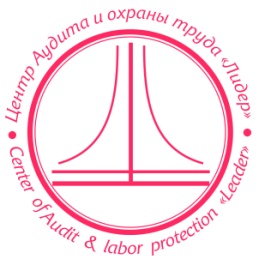 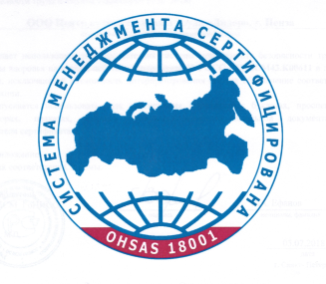 Общество с ограниченной ответственностьюЦентр аудита и охраны труда «Лидер»(ООО ЦАОТ «Лидер»)Государственная аккредитация № РООС RU.0001.410170 приказ № А – 4509 от 09 декабря 2013 года (к проведению мероприятий по контролю (надзору) за соблюдением Трудового Законодательства, проводимых в организации)Государственная аккредитация № 2796 от 17 января 2013 года (по замещению службы охраны труда на предприятии)Сертификат соответствия системы менеджмента безопасности и охраны здоровья №РОСС RU.13СМ43.К00611 от 05.07.2018Входит в состав рабочей группы по Трудовому Законодательству Верховного Суда РФЧлен Национального Союза Кадровиков РоссииРуководителям организацийСпециалистам по кадрамМенеджерам по персоналуНачальникам отдела кадровРуководителям (директорам) службы персоналаМенеджерам по качеству (СМК), юрисконсультамРуководителям структурных подразделений (персонал которых, внедряет профстандарты)В связи с вступлением в силу:Федерального закона от 16.12.2019 N 436-ФЗ «О внесении изменений в Федеральный закон «Об индивидуальном (персонифицированном) учете в системе обязательного пенсионного страхования»Федерального закона от 02.05.2015 № 122-ФЗ «О внесении изменений в Трудовой кодекс Российской Федерации и статьи 11 и 73 Федерального  закона «Об образовании в Российской Федерации».Постановления Правления ПФ РФ от 25.12.2019 N 730п «Об утверждении формы и формата сведений о трудовой деятельности зарегистрированного лица, а также порядка заполнения форм указанных сведений» (вместе с «Порядком заполнения формы «Сведения о трудовой деятельности зарегистрированного лица (СЗВ-ТД)», «Форматом сведений для формы «Сведения о трудовой деятельности (СЗВ-ТД) зарегистрированного лица» в электронном виде») (Зарегистрировано в Минюсте России 23.01.2020 N 57251)Постановлением Правления ПФР от 27.10.2020 № 769п о новой форме СЗВ-ТД - «Сведения о трудовой деятельности застрахованного лица (СЗВ-ТД)».Обязательности осуществления процедуры перехода на профессиональные стандарты.Отмены справочников ЕКС/ЕТКС  и перехода на профессиональные стандартыНапоминаем:С 1.08.2021 – при сдаче отчета СЗВ-ТД, в обязательном порядке указывается код ОКЗШтрафные санкции за данные нарушения предусмотрены ст. 15.33.2. КоАП РФ и ст. 5.27 КоАП РФС целью сокращения рисков привлечения руководителей и специалистов к административной ответственности, проводим:Online Мастер-класс«АЛГОРИТМ ВНЕДРЕНИЯ КОДОВ ОКЗ В КАДРОВЫЙ ОТЧЕТ СЗВ-ТД С 01.07.2021»26 августа 2021 года принять участие в онлайн мастер - классе«АЛГОРИТМ ВНЕДРЕНИЯ КОДОВ ОКЗ В КАДРОВЫЙ ОТЧЕТ СЗВ-ТД С 01.07.2021»По итогам мастер-класса Вы получите:- практические знания, которые позволят Вам самостоятельно составить классификатор кодов ОКЗ для безошибочной сдачи кадрового отчёта СЗВ-ТД с 01.08. 2021 года;- раздаточный материал в электронном виде- включение в закрытый чат специалистов-консультации по Трудовому законодательству ПРОГРАММА:Мастер - класс ведёт:Жуковская Ирина Николаевна – Руководитель представительства Центра аудита и охраны труда «Лидер» в городе Москва, Председатель рабочей группы по отмене справочников ЕКС/ЕТКС, в связи с переходом на профессиональные стандарты, аккредитованный эксперт в области Трудового Законодательства, Трудовой арбитр РФ, эксперт-преподаватель Национального агентства развития квалификаций (НАРК), аккредитованный эксперт по внедрению профессиональных стандартов, трудовой арбитр РФ, член рабочей группы 26.1 по трудовым отношениям Минтруда РФ.Стоимость:5 000 рублей 00 копеек с человекаВыдается именной сертификат участника мастер-класса, раздаточный материал мастер - класса в электронном виде, дополнительный практический материал по темам мастер-класса в электронном виде.Стоимость полной видеозаписи вебинара 2500 рублей (доступно только участникам)Регистрация: Заявки (форма прилагается)  принимаются до 16-00 24.08.2021 на электронную почту  zhukovskii@caotlider.ruДата проведения: 26 августа 2021 годаВремя проведения (Московское): начало регистрации – 09.30мскначало вебинара – 10.00 мскокончание вебинара – 13.00 мскМесто проведения: площадка ZOOMОтветственный исполнитель:            Жуковский Максим Евгеньевич            +7 967 706 17 73           zhukovskii@caotlider.ruЗаявка на участие (юридическое лицо)в онлайн мастер - классе«АЛГОРИТМ ВНЕДРЕНИЯ КОДОВ ОКЗ В КАДРОВЫЙ ОТЧЕТ СЗВ-ТДС 01.07.2021»26 августа 2021 года10:00 – 13:00 мскЗаявка заполняется в печатном виде и в формате Microsoft Word отправляется на электронную почту: zhukovskii@caotlider.ru Жуковский Максим Евгеньевич +7 967 706 17 73zhukovskii@caotlider.ruЗаявка на участие (физическое лицо)в онлайн мастер - классе«АЛГОРИТМ ВНЕДРЕНИЯ КОДОВ ОКЗ В КАДРОВЫЙ ОТЧЕТ СЗВ-ТД С 01.07.2021»26 августа 2021 года10:00 – 13:00 мскЗаявка заполняется в печатном виде и в формате Microsoft Word отправляется на электронную почту: zhukovskii@caotlider.ru Жуковский Максим Евгеньевич +7 967 706 17 73zhukovskii@caotlider.ru№Наименование блокаРасшифровка блока1Трудовое Законодательство Российской Федерации и нормативно-правовая база, регулирующая требования нового отчёта СЗВ-ТДПрава и обязанности работодателяПрава и обязанности специалиста отделов кадровПрава и обязанности работника2Классификатор ОКЗ в документахРазбираем 10 обязательных основных групп Общероссийского классификатора занятий РФ:1. Руководители2. Специалисты высшего уровня квалификации3. Специалисты среднего уровня квалификации4. Служащие, занятые подготовкой и оформлением документации, учетом и обслуживанием5. Работники сферы обслуживания и торговли, охраны граждан и собственности6. Квалифицированные работники сельского и лесного хозяйства, рыбоводства и рыболовства7. Квалифицированные рабочие промышленности, строительства, транспорта и рабочие родственных занятий8. Операторы производственных установок и машин, сборщики и водители9. Неквалифицированные рабочие10. Военнослужащие 3Кадровые документы(Правила составления и основные ошибки)1.Как заполнить отчёты СЗВ-ТД с 01.07.2032.2.Коды трудовых функций: порядок разработки для всех должностей штатного расписания. 3.Порядок определения кодов ОКЗ 4.Определяем иерархический код ОКЗ 5.Определяем функциональный код ОКЗ 6.Определяем образовательный код ОКЗ 7.Определяем специализацию по коду ОКЗ 8.Контрольная цифра кода ОКЗ9.Изменение штатного расписания10.Изменение трудовых договоров11. Изменение должностных инструкций (если ведутся)4Организация и порядок проведения проверок 1. Виды проверок2. Алгоритм проверок3. Снижение рисков проверок5Аудит кадрового делопроизводства своими руками1. Алгоритм построения внутреннего аудита2. Отчетность3. Электронный кадровый документооборот, связанный с работой (ЭДО-Р)4. Интеграция кодов ОКЗ с профессиональными стандартамиПолное название организацииСокращенное название организацииОГРНИНН/КППРасчетный счетНаименование банкаКорреспондентский счетБИКЮридический адресПочтовый адресКонтактный телефонЭлектронная почта ФИО (полностью) и должность руководителяДействует на основанииФИО (полностью), должность участников, уровень образованияСтоимостьТариф участия (укажите выбранный тариф)ФИО (полностью)Паспортные данные (серия/номер/когда и кем выдан)Фактический адрес проживанияКонтактный телефонe-mailСпособ оплаты (наличный/безналичный расчет)СтоимостьТариф участия (укажите выбранный тариф)